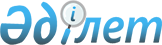 Об оплате подписки Республики Казахстан на увеличение уставного капитала Европейского Банка Реконструкции и РазвитияПостановление Правительства Республики Казахстан от 18 декабря 1998 г. № 1297

      В соответствии с Указом Президента Республики Казахстан от 15 декабря 1993 года № 1212 U931212_ "О членстве Республики Казахстан в Европейском Банке Реконструкции и Развития" и Резолюцией № 59 Совета Управляющих Европейского Банка Реконструкции и Развития Правительство Республики Казахстан постановляет: 

      1. Министерству финансов Республики Казахстан: 

      1) в срок до 30 декабря 1998 года осуществить платеж Республики Казахстан за 1998 год в сумме 427 642. 67 долларов (четыреста двадцать семь тысяч шестьсот сорок два доллара шестьдесят семь центов) США на увеличение уставного капитала Европейского Банка Реконструкции и Развития (далее - ЕБРР) из резервного фонда Правительства Республики Казахстан; 

      2) для выплаты оставшихся платежей на увеличение уставного капитала ЕБРР в общей сумме 6 151 475. 33 долларов (шесть миллионов сто пятьдесят одна тысяча четыреста семьдесят пять долларов тридцать три цента) США с 1999 до 2005 года ежегодно предусматривать в расходах при разработке проектов республиканского бюджета.     2. Контроль за исполнением настоящего постановления возложить на Министерство финансов Республики Казахстан.     3. Настоящее постановление вступает в силу со дня подписания.     Премьер-Министр    Республики Казахстан        (Корректор:  И.СкляроваСпециалист: Э.Жакупова)    
					© 2012. РГП на ПХВ «Институт законодательства и правовой информации Республики Казахстан» Министерства юстиции Республики Казахстан
				